Кабинет  БОС   логотерапевтический- представляет  собой комплекс  программ  психокоррекционной и психодиагностической направленности . Программа "Комфорт ЛОГО" по методу  БОС, обеспечивает  мониторинг нескольких  психофизиологических параметров (ритм сердца, периферической температуры, мышечных реакций, дыхания) помогает сформировать правильную  речь и снизить психоэмоциональное  и мышечное напряжение улучшить общее состояние организма.С помощью  психодиагностики  исследуются особенности  эмоционально - волевой , личностной, интеллектуальной сфер  ребенка и взрослого, их динамика в процессе психокоррекционной работы.В ходе занятий по программе "Комфорт  ЛОГО"развивается  оптимальное  с физиологической точки  зрения речевое дыхание  Задачей курса является  выработка навыка диафрагмального типа  дыхания как  основы речевого дыхания ,а также  умения  управлять  работой  дыхательных  мышц ,мышц артикуляционного аппарата,лица ,шеи, верхнего плечевого пояса.Благодаря широким мультимедийным  возможностям  БОС-тренинга ,повышающим  мотивацию к обучению  у детей  и  взрослых , за  минимально  возможные сроки  достигаются  устойчивые результаты:  В нормализации  речевого  дыхания  и  связанной  с ним слитностью  речи ; В  формировании  умений  изменить  силу и высоту голоса , сохраняя  нормальный  тембр  без отклонений  от нормы;в овладении  просодическими  компонентами  речи (темпом ,ритмом ,паузацией ,интонацией,ударением и звуко-слоговой структурой  слова ;В развитии сенсорных  ощущений ,слухового внимания ,высших психических  функций (восприятия,мышления ,памяти) креативности.Занятия по программе "Комфорт ЛОГО"способствуют  профилактике  заболеваний речеголосового идыхательного аппарата ,что  особенно актуально  для лиц речевых  профессий(педагогов,воспитателей ,логопедов,дикторов,артистов, певцов.) У прошедших  курс обучения повышаются адаптивные  возможности организма,наблюдается положительная динамика общего состояния ,снижается уровень тревожности ,в том числе  и речевой ,повышается самооценка.Кабинет  БОС логотерапевтический обеспечивает : диагностику функционального состояния пациента при речевых нагрузках ,а также исследование его психологических особенностей;коррекцию:расстройствафонации;логоневрозов,расстройства речи у детей с нарушением слуха и зрения ,алалии, афазии,дисграфии,дислексии, дизартрии и дислалии;заикания; гиперактивности и дефицита внимания;профилактика нарушений голоса и речи;обучение ораторскомуисскуству;обучение техники речи;подготовку детей к школе;развитие высших психических функций и волевых качеств;преодоление коммуникативных барьеров;формирование устойчивых навыков саморегуляции;общее оздоровление организма, повышение стрессоустойчивости;повышение адаптивных возможностей организма, улучшение социализации.Логотерапевтический кабинет предназначен для работы с детьми от 5 лет, подростками, взрослыми людьми. Курс обучения может успешно сочетаться с другими традиционными способами коррекции речи.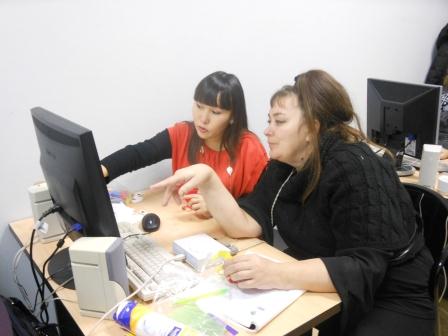 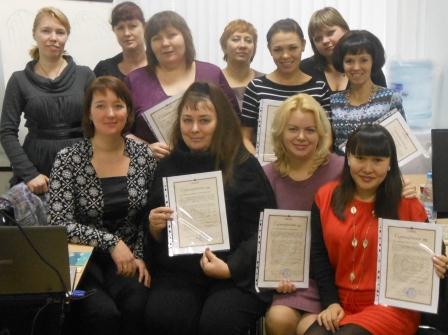 